                                    Ашық сабақ          Тақырыбы: « Жер ғаламшарының көрінісі»                                2 кіші «В» топта                                                  Тәрбиеші: Альдекенова А.Н.Павлодар қаласы                                                          сәуір       2017 ж.Білім беру саласы: ТанымБөлім: ЖаратылыстануТақырыбы: «Жер ғаламшарының көрінісі»Мақсаты:    Жер  ғаламшар  тұралы  білу. Міндеттері:  -Жердің барлық тіршілік иесінің ортақ үйі екенін ұғындыру. Жер ғаламшар жайлы түсіндіру,және түсініктерін кеңейту.Балаларды  қоршаған ортадағы  заттардың  атауларымен және олардың міндеттерімен таныстыру, таныс заттарды ажыратуға үйрету. Жер ғаламшарының  шарға  ұқсайтының  білу.-Байланыстырып сөйлеу, ғарыш  ерекшеліктерін теңеу сөздерді қолданып  сипаттай алу дағдыларын дамыту.-Заттарға ұқыптылықпен қарауға  тәрбиелеу. Жерді сүюге,құрметтеуге, қорғауға тәрбиелеу.Сөздік жұмыс:   жер ғаламшар, глобус.Полилинглив компоненті : Gloub,  planeta semlj.Көрнекіліктер: демонстрациялық материалдар, Д.О. «Өз үйін тап», жердің  картасы, глобус, Д.О. «Жер  ғаламшарды не  қоршайды?»,жұлдыздар,  ғаламшарлар , «Зымыранды жина», коллаж «Ғарыш әлемі»,қызыл, сары, жасыл зымырандар.Сабақ барысы.Шаттық шеңбер «Армысыз, қайырлы Күн!»Амысыз, қайырлы Күн!Армысыз, Аспан ата!Армысыз, мейірімді Жер-Ана!Армысыз, шұғылады Алтын күн!-Ой, балалар, біреу есікті қағып тұр.-Балалар, қарандаршы,бізге қонаққа Дімбілмес келді.-Сәлеметсіңдерме балалар!-Сәлеметсізбе Дімбілмес!-Балалар, Дімбілмес көп нәрсе білмейді-табиғат туралы, жер  туралы, сондықтан бізге сабаққа келді.Жақсы, Дімбілмес, қош келдің, отыр, бұгің сабақта  көп  нәрсе білесің.Д.О. «Табиғат деген не?»М:табиғатқа не жатады білу.Д.О. «Өз үйнің тап»М:өз  үйінің табу.-Балалар, әр адамда, жануарларда, құстарда, жәңдіктерде, балықтарда үйі бар.(тақтаға  көрсету)Жаттығу «Біздің ортақ  үйіміз»- Ал бәріміздің ортақ  үйіміз,-Жер, Жер-ғаламшар. (жердің картасы).Басқаша  жер ғаламшар осындай болады.Оны глобус  деп атайды.(жердің  макетің –глобусты  көрсетеді)-Балалар, жер ғаламшар қандай пішінге ұқсайды?(балалардың жауабы-дөнгелек)-Балалар,біздің жер ғаламшар айналады.-Балалар, қарандаршы жер ғаламшарда қандай түс көп? (балалардың жауабы-көк түс ) Неге, қалай ойлайсыңдар?-Дұрыс балалар,біздің жер ғаламшарда су көп. Су көп болса, тіршілік болады-өсімдіктер жақсы өседі,адамдар, жануарлар өмір сүреді.-Балалар, қарандаршы, біздің жер ғаламшарды  ғажайып  үлкен  кіші аспан  денелері  қоршайды.Оны ғарыш денелері деп атайды,  олар ғаламшарлар , жұлдыздар. Д.О. ««Жер  ғаламшарды не  қоршайды?»М:ғаламшардарларды, жұлдыздарды білу. - Балалар,  ғаламшарларды, жұлдыздарды  жер ғаламшардан  тек ғарышкер  көре алады.-Балалар, ғарышққа ғарышкер немен ұшады?-Балалар,  қазыр мен жұмбақты жасырам сендер шешіңдер.Жұмбақ.Аспанда бір алып құс, ызғып ұшып барады.Қарап тұрсаң ғажайып, соңыңда  із қалады.(зымыран)-Дұрыс балалар, ғарышқа ғарышкер зымыранмен ұшады.-Балалар шаршадық, демалайық.Сергіту сәті «Орнымыздан тұрайық»Орнымыздан тұрайықҚұстай қанат қағайық.Бір отырып,бір тұрып,Біз тынығып алайық.Д.О. «Зымыранды жина»М:Бөліктерден зымыранды жинау білу.-Балалар, сендер өскенде осындай зымыранмен ғарышқа  ұшасындарма?Жеке жұмыс.(барлық әрекеттерге үлгерімі төмен балалардың ерекшелігіне көніл бөлу)-Балалар,Дімбілмеспен қоштасайық. Бұгін Дімбілмес  Жер ғаламшар жайлы көп білді. Солай ма, Дімбілмес?-Балалар, сендерге рахмет. Мен бұгін Жер ғаламшар туралы көп білдім. Сау болындар!-Балалар,біз бұгің не тұралы  айттық, не білдік?(балалардын жауабы)-Дұрыс балалар, біз осы жер ғаламшарда тұрамыз.-Жер ғаламшар қандай пішінге ұқсайды?-Басқаша оны қалай атайды?-Жер ғаламшарды не қоршайды?Коллаж «Ғарыш әлемі».   (Ұжымдық жұмыс)Жаттығу «Мен ғарышқа ұшамын»-Балалар,егер сабақта бәрі түсінікті  болса, қызыл зырыранмен  ғарышқа  ұшасын.-Егер сабақта түсініксіз болса, онда жасыл зымыранмен ғарышқа ұшасын.  -Егер саған көмек керек болса, онда сары зымыранмен ғарышқа ұшасын. 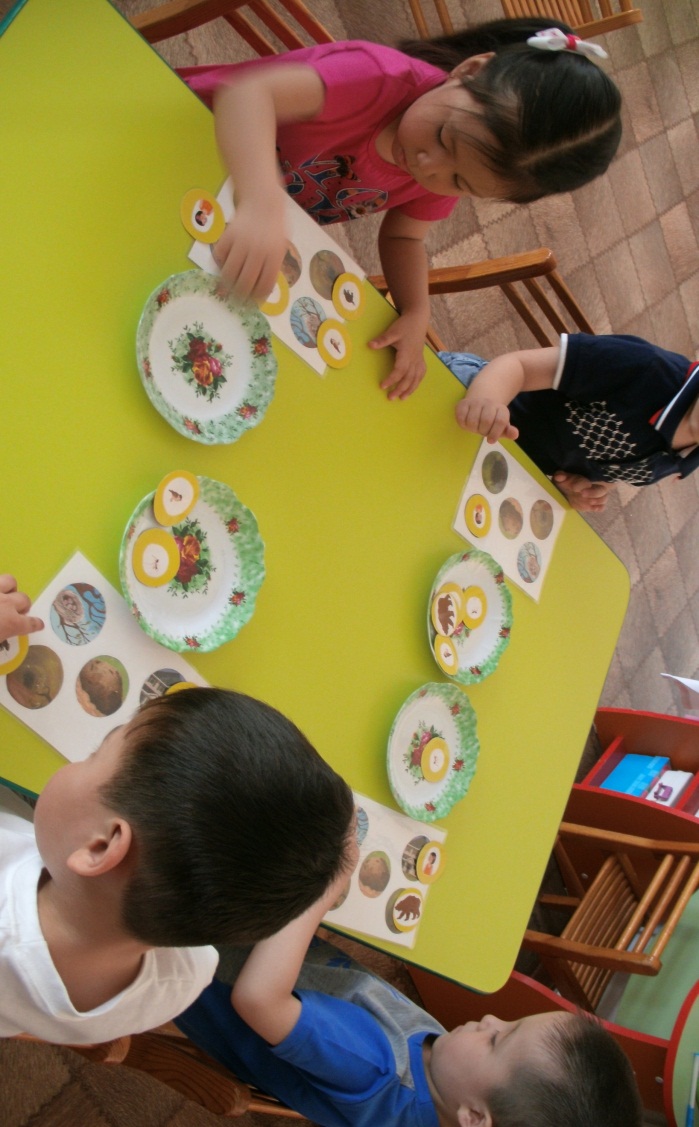 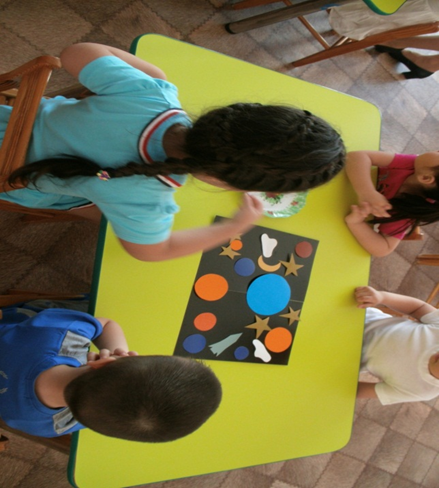 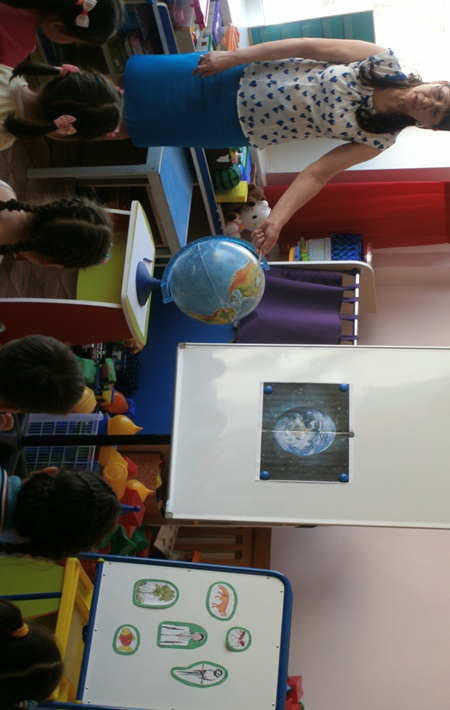 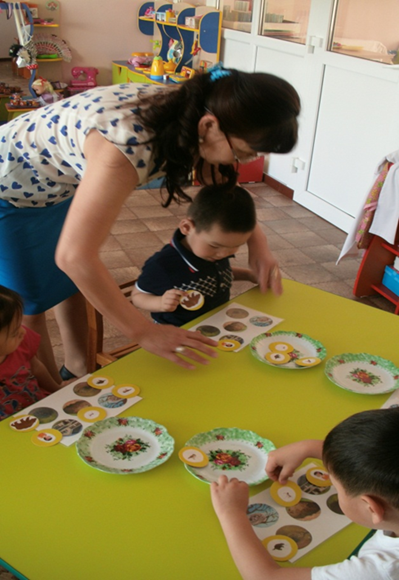 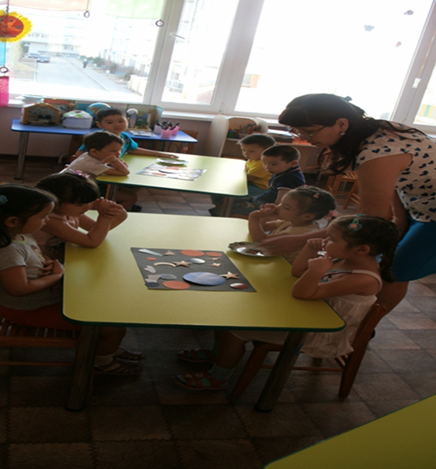 